NEUVIÈME RÉUNION ORDINAIRE DE LA 		OEA/Ser.W/XIII.6.9COMMISSION INTERAMÉRICAINE DE L’ÉDUCATION		CIDI/CIE/doc. 14/21Du 18 au 19 novembre 2021		11 novembre 2021Washington, D.C., États-Unis d’Amérique		Original: espagnolRÉUNION VIRTUELLERÉSUMÉ EXÉCUTIFTable de travail virtuelle: « La route vers le bilinguisme au Costa Rica - une expérience éducative avec une approche nationale »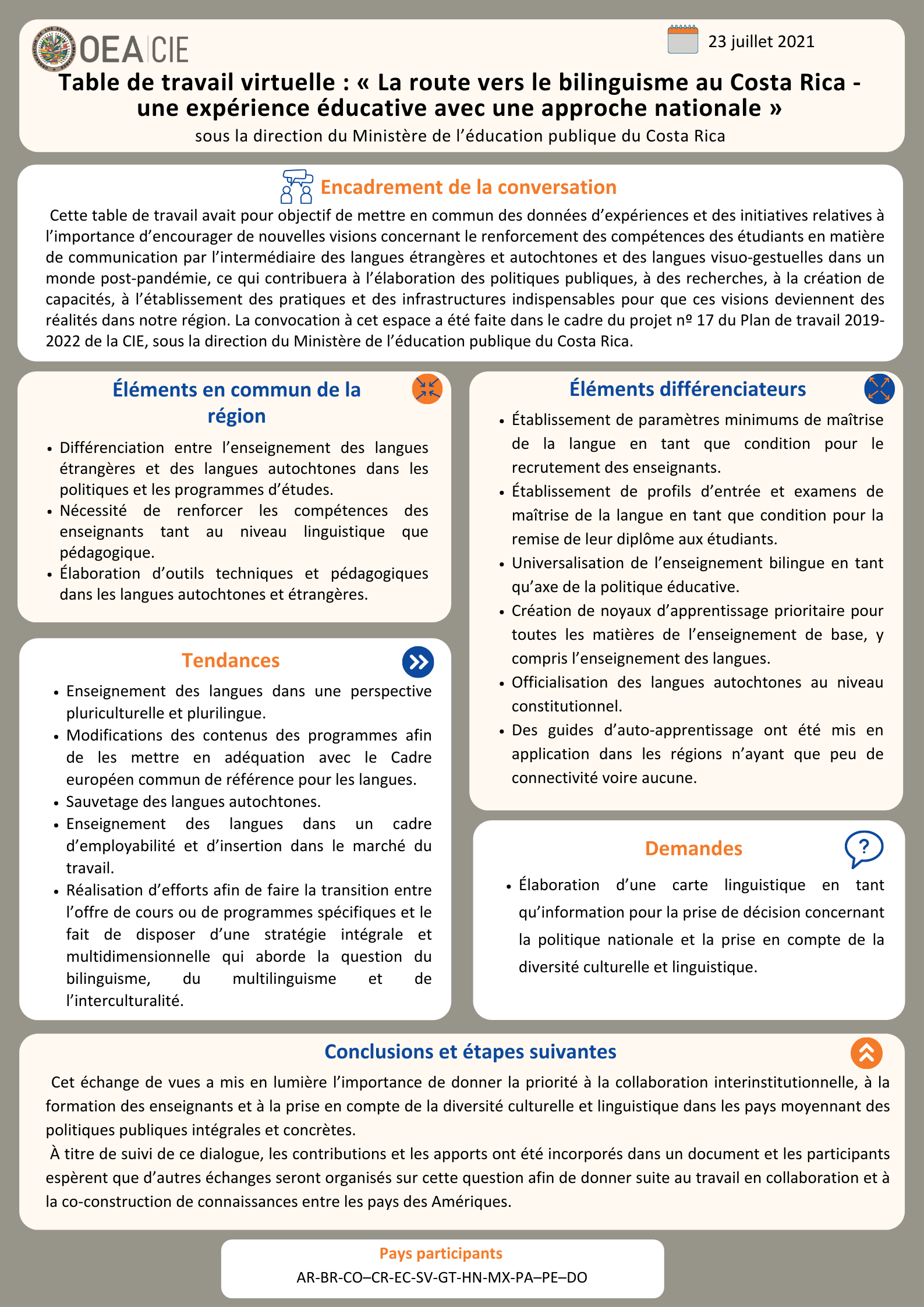 